ЗАКОНЧУВАШСКОЙ РЕСПУБЛИКИО КВОТИРОВАНИИ РАБОЧИХ МЕСТ ДЛЯ ИНВАЛИДОВВ ЧУВАШСКОЙ РЕСПУБЛИКЕПринятГосударственным СоветомЧувашской Республики15 ноября 2011 годаНастоящий Закон принят в соответствии с Законом Российской Федерации от 19 апреля 1991 года N 1032-I "О занятости населения в Российской Федерации" (далее - Закон Российской Федерации "О занятости населения в Российской Федерации"), Федеральным законом от 24 ноября 1995 года N 181-ФЗ "О социальной защите инвалидов в Российской Федерации" (далее - Федеральный закон "О социальной защите инвалидов в Российской Федерации") и определяет правовые, экономические и организационные основы квотирования рабочих мест в Чувашской Республике для обеспечения дополнительных государственных гарантий инвалидам, реализации ими права на труд и социальную защиту от безработицы.(в ред. Закона ЧР от 02.05.2013 N 14)Статья 1. Основные понятияДля целей настоящего Закона применяются основные термины и понятия, используемые в том же значении, что и в Законе Российской Федерации "О занятости населения в Российской Федерации" и в Федеральном законе "О социальной защите инвалидов в Российской Федерации", а также следующие основные понятия:(в ред. Закона ЧР от 02.05.2013 N 14)квота для приема на работу инвалидов - количество рабочих мест (должностей) для инвалидов, имеющих трудовые рекомендации в соответствии с индивидуальной программой реабилитации или абилитации, исходя из среднесписочной численности работников без учета работников филиалов и представительств работодателя, расположенных в других субъектах Российской Федерации;(в ред. Закона ЧР от 17.02.2022 N 1)специальные рабочие места для трудоустройства инвалидов - рабочие места, требующие дополнительных мер по организации труда, включая адаптацию основного и вспомогательного оборудования, технического и организационного оснащения, дополнительного оснащения и обеспечения техническими приспособлениями с учетом индивидуальных возможностей инвалидов;абзац утратил силу. - Закон ЧР от 02.05.2013 N 14;центр занятости населения - государственное учреждение Чувашской Республики, созданное для оказания государственных услуг, выполнения работ и (или) исполнения государственных функций в целях обеспечения реализации предусмотренных законодательством Российской Федерации полномочий органов государственной власти (государственных органов) в области содействия занятости населения;выполнение квоты для приема на работу инвалидов - трудоустройство инвалидов на рабочие места, созданные или выделенные работодателем для трудоустройства инвалидов в соответствии с установленной квотой для приема на работу инвалидов;(абзац введен Законом ЧР от 02.05.2013 N 14)специальная оценка условий труда - единый комплекс последовательно осуществляемых мероприятий по идентификации вредных и (или) опасных факторов производственной среды и трудового процесса и оценке уровня их воздействия на работника с учетом отклонения их фактических значений от установленных уполномоченным Правительством Российской Федерации федеральным органом исполнительной власти нормативов (гигиенических нормативов) условий труда и применения средств индивидуальной и коллективной защиты работников.(абзац введен Законом ЧР от 24.02.2014 N 2)Статья 2. Установление квоты для приема на работу инвалидов(в ред. Закона ЧР от 17.02.2022 N 1)1. Работодателям, у которых численность работников превышает 100 человек, устанавливается квота для приема на работу инвалидов в размере трех процентов от среднесписочной численности работников. Работодателям, у которых численность работников составляет от 35 до 100 человек включительно, устанавливается квота для приема на работу инвалидов в размере двух процентов от среднесписочной численности работников.Филиалам и представительствам работодателя, которые расположены на территории Чувашской Республики, квота для приема на работу инвалидов устанавливается в соответствии с настоящим Законом исходя из среднесписочной численности работников таких филиалов и представительств работодателя.Абзац утратил силу. - Закон ЧР от 23.12.2022 N 133.2. Минимальное количество специальных рабочих мест для трудоустройства инвалидов устанавливается Кабинетом Министров Чувашской Республики для каждой организации в пределах установленной квоты для приема на работу инвалидов.3. При исчислении квоты для приема на работу инвалидов в среднесписочную численность работников не включаются работники, условия труда на рабочих местах которых отнесены к вредным и (или) опасным условиям труда по результатам специальной оценки условий труда.4. Квота для приема на работу инвалидов считается выполненной работодателем в случае оформления в установленном порядке трудовых отношений с инвалидами в рамках исполнения работодателем обязанности по трудоустройству инвалидов в соответствии с установленной квотой.5. В соответствии с законодательством Российской Федерации оформление работодателем в установленном порядке трудовых отношений с инвалидом на любое рабочее место считается выполнением квоты для приема на работу инвалидов в случаях и порядке, которые установлены Правительством Российской Федерации.Статья 3. Участие центра занятости населения в обеспечении занятости инвалидов(в ред. Закона ЧР от 17.02.2022 N 1)1. Трудоустройство инвалидов на рабочие места, выделенные (созданные) в счет квоты для приема на работу инвалидов, осуществляется работодателями по направлению центра занятости населения и (или) по заявлению инвалидов, непосредственно к ним обратившихся.(в ред. Законов ЧР от 02.05.2013 N 14, от 17.02.2022 N 1)Трудоустроенными считаются граждане, оформившие трудовые отношения с работодателями в соответствии с трудовым законодательством Российской Федерации.2. Об увольнении инвалидов работодатель сообщает в центр занятости населения в соответствии с законодательством Российской Федерации.(в ред. Закона ЧР от 17.02.2022 N 1)Статья 4. Права и обязанности работодателей1. Работодатели имеют право:запрашивать и получать от центра занятости населения информацию, необходимую для выделения (создания) рабочих мест для приема на работу инвалидов;(в ред. Закона ЧР от 17.02.2022 N 1)направлять в центр занятости населения заявки на профессиональное обучение и дополнительное профессиональное образование безработных граждан, являющихся инвалидами, с последующим гарантированным их трудоустройством.(в ред. Закона ЧР от 17.02.2022 N 1)2. Работодатели в соответствии с установленной квотой для приема на работу инвалидов обязаны:создавать или выделять рабочие места для трудоустройства инвалидов и принимать локальные нормативные акты, содержащие сведения о данных рабочих местах;создавать инвалидам условия труда в соответствии с индивидуальной программой реабилитации или абилитации инвалида;(в ред. Закона ЧР от 05.05.2015 N 22)ежемесячно представлять центру занятости населения информацию о наличии свободных рабочих мест и вакантных должностей, созданных или выделенных рабочих местах для трудоустройства инвалидов в соответствии с установленной квотой для приема на работу инвалидов, включая информацию о локальных нормативных актах, содержащих сведения о данных рабочих местах, выполнении квоты для приема на работу инвалидов в порядке, установленном Правительством Российской Федерации.(в ред. Законов ЧР от 22.11.2013 N 81, от 17.02.2022 N 1)(часть 2 в ред. Закона ЧР от 02.05.2013 N 14)Статья 5. Ответственность работодателейЗа неисполнение настоящего Закона работодатели несут ответственность в соответствии с законодательством Российской Федерации.Статья 6. Контроль за исполнением настоящего ЗаконаКонтроль за исполнением настоящего Закона осуществляется органом исполнительной власти Чувашской Республики, осуществляющим полномочия в области содействия занятости населения.(в ред. Закона ЧР от 02.05.2013 N 14)Статья 7. О признании утратившими силу отдельных законодательных актов Чувашской РеспубликиПризнать утратившими силу:Закон Чувашской Республики от 31 декабря 2002 года N 32 "О квотировании рабочих мест для инвалидов в организациях Чувашской Республики" (Ведомости Государственного Совета Чувашской Республики, 2003, N 53);Закон Чувашской Республики от 23 мая 2003 года N 13 "О внесении изменения в статью 4 Закона Чувашской Республики "О квотировании рабочих мест для инвалидов в организациях Чувашской Республики" (Ведомости Государственного Совета Чувашской Республики, 2003, N 54);Закон Чувашской Республики от 18 октября 2004 года N 22 "О внесении изменений в Закон Чувашской Республики "О квотировании рабочих мест для инвалидов в организациях Чувашской Республики" (Ведомости Государственного Совета Чувашской Республики, 2004, N 60).Статья 8. Вступление в силу настоящего ЗаконаНастоящий Закон вступает в силу по истечении десяти дней после дня его официального опубликования.ПрезидентЧувашской РеспубликиМ.ИГНАТЬЕВг. Чебоксары25 ноября 2011 годаN 68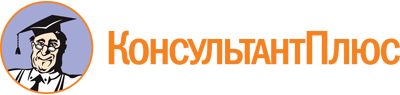 Закон ЧР от 25.11.2011 N 68
(ред. от 23.12.2022)
"О квотировании рабочих мест для инвалидов в Чувашской Республике"
(принят ГС ЧР 15.11.2011)Документ предоставлен КонсультантПлюс

www.consultant.ru

Дата сохранения: 27.06.2023
 25 ноября 2011 годаN 68Список изменяющих документов(в ред. Законов ЧР от 02.05.2013 N 14, от 22.11.2013 N 81,от 24.02.2014 N 2, от 05.05.2015 N 22, от 28.04.2018 N 19,от 17.02.2022 N 1, от 23.12.2022 N 133)